О внесении дополнений в  перечень главных администраторов  доходов бюджета сельского поселения Матвеевский сельсовет муниципального района Кушнаренковский  район Республики Башкортостан, а также состава закрепляемых за ними кодов классификации доходов бюджета муниципального района  Кушнаренковский  район  Республики Башкортостан утвержденного Постановлением администрации сельского поселения Матвеевский сельсовет муниципального района Кушнаренковский район Республики Башкортостан № 134 от 21 декабря 2018 года «Об утверждении Перечня главных администраторов  доходов бюджета сельского поселения Матвеевский сельсовет муниципального района Кушнаренковский  район Республики Башкортостан»В соответствии с Бюджетным кодексом Российской Федерации, Федеральным законом «О бюджетной классификации Российской Федерации»,  ПОСТАНОВЛЯЮ:          1.  Внести дополнения в Перечень главных администраторов  доходов бюджета сельского поселения Матвеевский сельсовет муниципального района Кушнаренковский район Республики Башкортостан, а также состава закрепленных за ними кодов классификации доходов бюджета сельского поселения Матвеевский сельсовет муниципального района  Кушнаренковский  район  Республики Башкортостан, утвержденного Постановлением  администрации сельского поселения Матвеевский сельсовет муниципального района Кушнаренковский район Республики Башкортостан № 134 от 21 декабря 2018 года «Об утверждении Перечня главных администраторов  доходов бюджета сельского поселения Матвеевский сельсовет муниципального района Кушнаренковский  район Республики Башкортостан, а также состава закрепляемых за ними кодов классификации доходов бюджета муниципального района  Кушнаренковский  район  Республики Башкортостан», включить следующий код:     1.       2. Контроль за исполнением настоящего постановления оставляю за собой.Глава сельского поселения                                                                      О.А.ПечёнкинаБАШkОРТОСТАН  РЕСПУБЛИКАһЫКУШНАРЕНКО РАЙОНЫ            МУНИЦИПАЛЬ РАЙОНЫНЫңМАТВЕЕВ  АУЫЛ СОВЕТЫ   АУЫЛ  билӘмӘһе    хакимиәте                     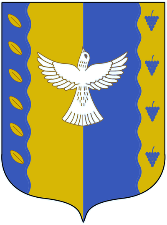                            АДМИНИСТРАЦИЯ СЕЛЬСКОГО ПОСЕЛЕНИЯ        МАТВЕЕВСКИЙ СЕЛЬСОВЕТМУНИЦИПАЛЬНОГО РАЙОНА  КУШНАРЕНКОВСКИЙ РАЙОНРЕСПУБЛИКИ БАШКОРТОСТАН                KАРАР                KАРАР                KАРАР                KАРАР                KАРАР                KАРАР   ПОСТАНОВЛЕНИЕ   ПОСТАНОВЛЕНИЕ   ПОСТАНОВЛЕНИЕ   ПОСТАНОВЛЕНИЕ   ПОСТАНОВЛЕНИЕ   ПОСТАНОВЛЕНИЕ     18       июнь 2019г.№ 6118  июня2019г.     791 2024999910 7247 150Прочие межбюджетные трансферты, передаваемые бюджетам сельских поселений (межбюджетные трансферты проекты развития общественной инфраструктуры, основанные на местных инициативах)